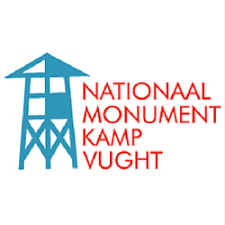 Excursie naar Kamp Vught op 1 en 2 juli 2024Beste leerlingen, beste ouder(s)/ verzorger(s),Dit jaar gaan we in activiteitenweek 4 met alle klassen 3 op bezoek bij Kamp Vught. In het schema hierboven staat wanneer welke klas zal gaan. Zorg dat je op tijd bij de bus bent.Tijdens de rondleiding (duurt ongeveer 1 uur) van een gids in het museum zullen wij met waargebeurde verhalen kennismaken. Daarbij zullen we ook het buitenterrein van Kamp Vught verkennen. Hier staan we ook stil bij een gedenkplaats voor het kindertransport.Tussen het bezoek aan het museum en de wandeling naar de fusilladeplaats is er tijd om eventuele lunch op te eten en wat te drinken. In de bus is eten en drinken niet toegestaan. In het museum zet je je mobieltje op stil. Mocht je een foto willen nemen, vraag dan even aan de gids of dit toegestaan is. We wensen alle leerlingen een mooi bezoek toe aan deze bijzondere plaats met een indrukwekkende geschiedenis. 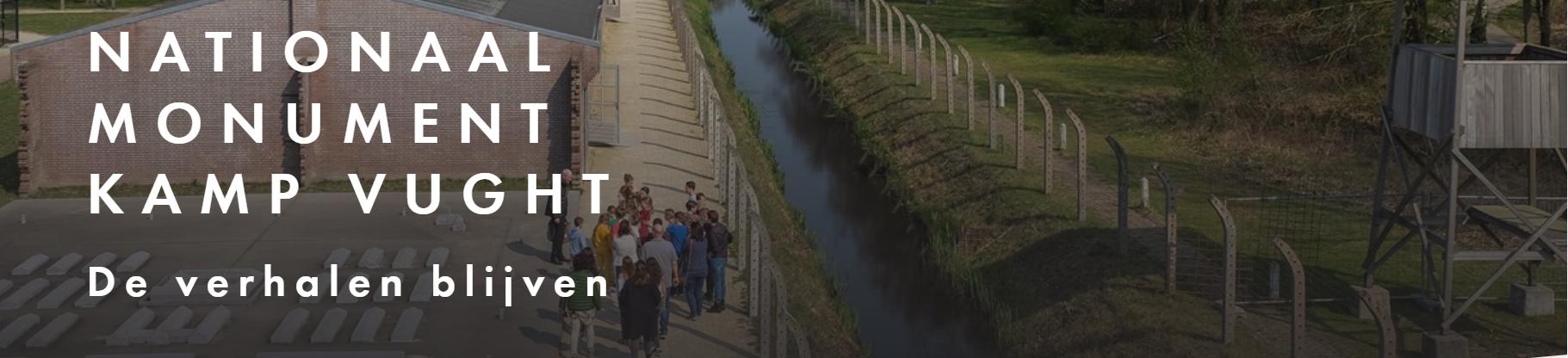 Maandag 1 juliProgramma op schoolVerzamelen voor schoolVertrek bus naar VughtVertrek naar Oss3Hc – 3Hb – 15 lln 3Ea10:00 uur11:30 uur11:45 uur14:15 uur3Ha – 3HVa – 14 lln 3Ea11:15 uur12:45 uur13:00 uur15:30 uurDinsdag 2 juliProgramma op schoolVerzamelen voor schoolVertrek bus naar VughtVertrek naar Oss3Ac – 3Aa/Ga08:20 uur09:00 uur09:15 uur11:45 uur3Ab – 3Gb10:30 uur 
11:45 uur kranslegging12:45 uur13:00 uur15:30 uur